Smlouva o ubytováníČlánek I
Strany smlouvyPočta - sdružení podnikatelů zastoupená  se sídlem 398 01 Mirotice IČO: 18281648, DIČ: CZ6702130556,  (dále jen „ubytovatel“) na straně jedné21. ZŠ Plzeň, Slovanská alej 13, příspěvková organizace se sídlem Slovanská alej 13, 326 00 Plzeň IČO: 66362521 (dále jen „objednatel“) na straně druhéStrany této smlouvy se na základě úplného konsenzu o všech níže uvedených ustanoveních dohodly v souladu s příslušnými ustanoveními obecně závazných právních předpisů, a to zejména zákona č. 89/2012 Sb., občanský zákoník, na uzavření tétosmlouvy o ubytování
ČLIIPředmět a účel smlouvyPředmětem této smlouvy je zajištění ozdravného pobytu v RZ Lučkovice, Lučkovice 165, 398 04 Čimelice, dále jen „pobyt“, přičemž účelem této smlouvy o ubytování je upravení tohoto vzájemného vztahu v souladu s vůlí stran a obecně závaznými právními předpisy.Ubytovatel prohlašuje, že je majitelem RZ Lučkovice, Lučkovice 165, 398 04 Čimelice.RZ Lučkovice splňuje hygienické požadavky pro pobyt dětí ve škole v přírodě.Podle této smlouvy se ubytovatel smluvně zavazuje poskytnout objednateli ubytovací a stravovací služby v dohodnutém termínu a počtu osob.ČL IIITermín pobytuPobyt se uskuteční v termínu od 9.5. - 13.5. 2017. První poskytnutou službou bude dne 9.5. oběd, poslední poskytnutou službou bude dne 13.5. snídaně.Počet účastníkůPočet účastníků je stanoven na 96 žáků a 4 pedagogy. Objednatel je povinen tři dny před zahájením pobytu upřesnit ubytovateli počet účastníků a poté hlásit bezodkladně další změny v počtu účastníků.ČIVPovinnosti ubytovateleUbytovatel je povinen:zajistit ubytování pro předem ujednaný počet osob,zajistí 5x denně hodnotnou stravu, včetně pitného režimu (3x denně teplé jídlo, 2x svačina, dostatečné množství tekutin), předloží objednateli k schválení týdenní jídelní lístky při nástupu pobytu (možnost změny po dohodě),zajistí program s celopobytovou hrou na téma Pravěk, odborně proškolené a prověřené vychovatele včetně nočního vychovatele a zdravotníka,zajistí úklid provozních místností včetně společných hygienických zařízení,zajistí objednateli užívání prostorů, které mu byly k ubytování vyhrazeny, jakož i užívání společných prostorů ubytovacího zařízení (sportoviště, společenská místnost apod.) a používání služeb, jejichž poskytování je s ubytováním spojeno,ČI. VIPovinnosti objednateleObjednatel je povinen:řídit se ubytovacím řádem, se kterým bude po příjezdu seznámen vedoucí turnusu,zajistit výběr účastníků pobytu dle sjednaného počtu,zajistit dodržování hygienických předpisů účastníky pobytu po dobu pobytu,zajistit organizační a pedagogický dozor při výdeji stravy, změny v počtu strávníků a změny v denním rozvrhuje objednatel povinen hlásit ubytovateli 24 hodin předem.ČI. VIIDohodnutá cena, způsob placení a penáleDohodnutá cena činí 2250,-Kč/žáka/pobyt.V ceně jsou zahrnuty ubytovací a stravovací služby, doprava, program, zdravotní a noční dozor.Finanční úhrada pobytu bude provedena na účet provozovatele Záloha ve výši 100000,- Kč v termínu do 10.4. 2017, na zaplacení zálohy bude zaslána faktura.Doplatek dle skutečně odebraných služeb v termínu do 23.6. 2017 na základě doplatkové faktury vystavené provozovatelem.V případě nedodržení dohodnutých platebních termínů bude objednateli účtováno penále ve výši 0,1 % nezaplacené částky za každý den prodlení.ČI. VIII
Další ujednáníDopravu na ozdravný pobyt zajišťuje ubytovatel. V den odjezdu 9.5. bude autobus přistavený v 8,00 hod na adresu školy. V den návratu bude autobus přistavený v 10,30 hod v RZ Lučkovice.ČI. IXZměny smlouvy a odstoupení od smlouvyVeškeré změny této smlouvy lze činit jen formou písemných dodatků z nichž každý z nich obdrží každá smluvní strana.Po vzájemném podepsání smlouvy lze tuto smlouvu vypovědět pouze:v případě vyhlášení karantény nad kolektivem připraveným k odjezdu,v případě živelné pohromy, která by přímo ovlivnila charakteristiku nebo další existenci objektu nebo znemožnila poskytnutí sjednaných služebv případě rozhodnutí vyšších orgánů, které by přímo ovlivnilo charakteristiku nebo další existenci objektu,v případě zvlášť hrubého porušení sjednaných podmínek ubytovatelem,v případě zvlášť hrubého porušení sjednaných podmínek objednatelem.V případě odstoupení od smlouvy z důvodů uvedených vodst. 2 písm. a),b),c),d) je ubytovatel povinen vrátit objednateli celou již uhrazenou část ceny pobytu.Č1.XSmluvní pokutaV případě bezdůvodného odstoupení od smlouvy jednou smluvní stranou, je tato povinna uhradit druhé smluvní straně smluvní pokutu ve výši 50% z celkové ceny pobytu.ČI. XIZávěrečná ustanoveníTato smlouvaje platná a účinná dnem podepsání.Obě smluvní strany podpisem této smlouvy stvrzují, že s celým obsahem smlouvy souhlasí, že nejednají v tísni a ani za jinak nevýhodných podmínek.Lučkovice 21.6. 2016.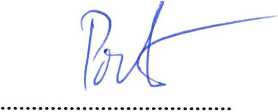 ubytovatelPlzeň 31.3.2017